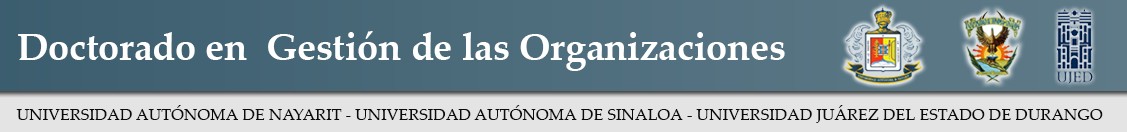 Formato CEM/DGO-	Carta de Exposición de Motivos -Una carta de exposición de motivos es un tipo de ensayo libre que es solicitado por las universidades como parte de los requisitos de ingreso. Tiene como objetivo conocer más acerca de su personalidad, intereses, metas académicas, habilidades y motivaciones que se tienen respecto al Doctorado en Gestión de las Organizaciones (DGO).Por lo anterior, redacte con claridad su Carta de Exposición de Motivos considerando al menos los siguientes aspectos:Identificación plena de la persona que la presenta.Razones para estudiar un doctorado y, en particular, el Doctorado en Gestión de las Organizaciones.En qué sede pretende cursarlo y por qué ese lugarExplique brevemente por cuál línea general de formación se interesa y cual es su experiencia al respecto.Describa su historia académica (licenciatura en adelante), experiencia profesional, logros y metas alcanzadas.Cual es su perspectiva/prospectiva una vez obtenido el grado de doctor.Cómo se relaciona el DGO con sus actividades académicas, laborales y/o profesionales.Nombre y firma del aspirante: Sede elegida:Lugar y fecha de entrega: